ЦЕНТР ОЛИМПИАД САНКТ-ПЕТЕРБУРГА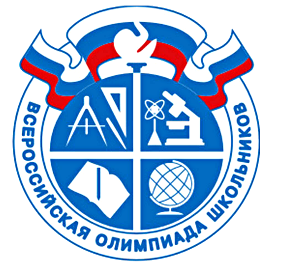 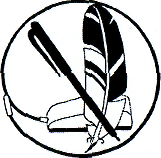 Итоги регионального этапа всероссийской олимпиады школьников по русскому языку9 класс(2019-2020 учебный год)Итоги регионального этапа всероссийской олимпиады школьников по русскому языку10 класс(2019-2020 учебный год)Итоги регионального этапа всероссийской олимпиады школьников по русскому языку11 класс(2019-2020 учебный год)№ФИОСуммаСтатус1Трунина С.В.67победитель2Копалиани З.З.61победитель3Меньшикова А.В.59,5победитель4Федотова В.С.58,5победитель5Герц М.Д.55призёр6Васильев И.И.55призёр7Анфилофьев А.А.53,5призёр8Рудникова В.О.53призёр9Румянцева А.А.52,5призёр10Ленков В.П.52призёр11Юрьева В.Р.50,5призёр12Тен А.А.49,5призёр13Терукова А.Е.49призёр14Требис С.Р.49призёр15Вотинова А.С.49призёр16Кацапов И.С.49призёр17Евдокимов А.М.49призёр18Костенко А.Ф.48призёр19Пигулевская С.В.47призёр20Октысюк К.Д.47призёр21Прокофьева А.И.46,5призёр22Корнилов Т.О.46призёр23Лубневская Д.О.45,5призёр24Кулахметова А.Р.45,5призёр25Кыркалова Т.В.44участник26Потапкина К.Е.44участник27Алексеев Г.Д.43,5участник28Павлюченко Е.Ю.43,5участник29Ваниосова М.И.43,5участник30Уткин Ю.С.42,5участник31Колодий О.А.42участник32Лим А.О.42участник33Яковлева М.А.41,5участник34Плешкова И.С.38,5участник35Тепина С.И.37,5участник36Дьякова А.О.37участник37Яковлева К.В.36участник38Задорский М.С.35участник39Атаманова А.П.34,5участник40Добровольская Е.М.34,5участник41Мальков М.Д.34участник42Филиппова А.К.34участник43Никитин Т.С.34участник44Швайко-Швайковский А.М.34участник45Талантова А.С.33участник46Троянова М.А.33участник47Мицеловский А.А.30,5участник48Жигалова Е.О.30участник49Маркович О.И.30участник50Городилова Е.М.27,5участник51Святкина П.И.27участник52Кудрявцева А.С.27участник53Полидаускайте А.В.26участник54Курдакова М.Ю.25,5участник55Ивлева Е.В.22,5участник56Устименко Э.Р.18,5участник№ФИОСуммаСтатус1Романова Н.Г.80,5победитель2Раковская В.В.80победитель3Дунаева А.А.73,5победитель4Быкова В.В.73призёр5Гудкова М.А.73призёр6Орлов Т.В.73призёр7Голецкая М.Н.72призёр8Скучас А.П.71,5призёр9Солнышкин Г.Д.70,5призёр10Волна А.В.70,5призёр11Вологина Р.Н.69призёр12Иванова П.Г.68,5призёр13Столпнер А.А.68призёр14Гаврилова Н.Д.66,5призёр15Александров В.С.66призёр16Лысенко К.В.66призёр17Покрамович Д.А.65,5призёр18Бюргановская С.Д.64призёр19Мельникова Л.А.64призёр20Ерунов М.К.63,5призёр21Хорошайло Т.И.63,5призёр22Алферьев А.П.62призёр23Тамарина У.С.61призёр24Кузьмина П.С.60призёр25Жмурина Е.С.60призёр26Арцыман А.С.58призёр27Машенин А.В.56участник28Семенов Н.А.56участник29Дубовицкий Е.Е.56участник30Гончарова Л.А.55,5участник31Маматказина В.Д.55,5участник32Фаттахова А.В.54,5участник33Петров И.Д.53,5участник34Жидкова П.С.53участник35Пайкова Л.В.52,5участник36Чайкин В.К.50,5участник37Гаврилова С.В.49,5участник38Андреева А.С.49,5участник39Евстратов С.В.49,5участник40Ключко Е.М.47участник41Прокудина А.В.47участник42Никулина М.В.45,5участник43Каганер Д.П.45,5участник44Гарапач М.К.45участник45Кириллова О.А.45участник46Коченко Д.В.45участник47Феоктистова Т.А.45участник48Погосян Д.В.45участник49Стадник В.Д.45участник50Тишкова А.А.43,5участник51Ахмерова А.Д.42,5участник52Гурьева Т.А.41,5участник53Петренко А.С.39,5участник54Непочатых С.В.35,5участник55Сычева М.С.35,5участник56Волкова К.Д.35участник57Кюбарсэп И.С.34,5участник58Аверков Д.А.31участник59Драгунов К.В.24,5участник60Гасс Е.И.20участник№ФИОСуммаСтатус1Астафьев П.Н.84победитель2Богданова А.В.82победитель3Коченова Л.А.80победитель4Лурье С.С.78,5победитель5Веселова П.Ю.77призёр6Матвеев П.А.74призёр7Румянцева К.И.73призёр8Артаева А.В.73призёр9Потехин Д.А.72,5призёр10Козлова Е.Р.70призёр11Логинова А.А.69призёр12Буянова С.А.69призёр13Магид Е.А.67призёр14Дедов Т.Г.67призёр15Небогатикова Н.С.65,5призёр16Загарская В.А.65призёр17Иконикова К.Ю.62,5призёр18Маркова М.Д.62,5призёр19Чепракова К.А.60,5призёр20Манойлов А.В.60призёр21Ершова Е.А.60призёр22Михеева М.Р.57,5призёр23Духницкая А.Д.56призёр24Данелия Г.В.56призёр25Павлова У.К.56призёр26Большагина Л.И.55,5участник27Петровская Е.А.55,5участник28Монакова И.В.55,5участник29Кузнецова Д.А.54,5участник30Алексеева Е.-.54участник31Гинева Д.С.53участник32Бражникова Д.Е.53участник33Санина Е.В.52,5участник34Пономарёв И.И.51участник35Софьянов О.В.49участник36Власова В.А.49участник37Вторыгин Г.Э.48участник38Ильяшенко И.А.48участник39Титова А.В.48участник40Григорьева Н.Т.47участник41Степанов Д.А.47участник42Егорова Е.С.46участник43Дорохина Е.А.45,5участник44Москадынова В.Е.45участник45Зелигер Б.В.44участник46Чернова К.С.42,5участник47Антипина В.А.42участник48Буров А.Д.42участник49Граник А.В.41участник50Пилатова А.А.41участник51Чернова К.С.39,5участник52Борисова А.А.39участник53Венскаускас А.Э.38,5участник54Озерова Д.С.38участник55Идрисова Р.Д.37участник56Андреева К.А.35участник57Шатинский Г.С.34участник58Киселев Г.А.33участник59Мельникова Л.М.29участник60Конжезерова А.П.24участник